International Situations Project TranslationBrief version of the NARQTranslation provided by:Martina Hřebíčková, Academy of Sciences of the Czech Republic, PragueSylvie Graf, Academy of Sciences of the Czech Republic, PragueReference for the Narcissism and Rivalry Questionnaire:Back, M. D., Küfner, A. C. P., Dufner, M., Gerlach, T. M., Rauthmann, J. F., & Denissen, J. J. A. (2013). Narcissistic admiration and rivalry: Disentangling the bright and dark sides of narcissism. Journal of Personality and Social Psychology, 105, 1013-1037.The International Situations Project is supported by the National Science Foundation under Grant No. BCS-1528131. Any opinions, findings, and conclusions or recommendations expressed in this material are those of the individual researchers and do not necessarily reflect the views of the National Science Foundation.International Situations ProjectUniversity of California, RiversideDavid Funder, Principal InvestigatorResearchers:  Gwendolyn Gardiner, Erica Baranski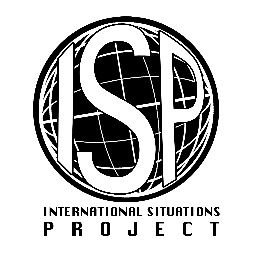 Original EnglishTranslation (Czech)I deserve to be seen as a great person.Zasloužím si, aby mě ostatní vnímali jako významnou osobu.Being a very special person gives me a lot of strength.To, že jsem velmi výjimečná osoba, mi dodává hodně sil.I manage to be the center of attention with my outstanding contributions.Díky svým vynikajícím příspěvkům společnosti se mi daří být středem pozornosti.Most people are somehow losers.Většina lidí je vlastně k ničemu. I want my rivals to fail.Chci, aby mí rivalové selhávali.I react annoyed if another person steals the show from me.Když mě někdo zastíní na výsluní, reaguji podrážděně.